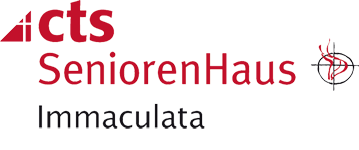 Preisliste – Vollstationäre Pflege	Gültig bis 31.12.2023* Ausbildungsrefinanzierungbeitrag (ARB) und Ausbildungszuschlag nach Pflegeberufegesetz (PflBG Zuschlag)1 Unterkunft: 24,38 €; Verpflegung: 13,94 €In Abhängigkeit von der Dauer des Leistungsbezuges nach § 43 SGB XI leistet die Pflegekasse zusätzlich einen Leistungszuschlag zur Verringerung des Eigenanteils.Ihre Ansprechpartnerinnen:Stephanie Barrois (Hausleitung) Durchwahl: 06825/95971-102Melanie Link (Hausleitung) Durchwahl: 06825/95971-101SeniorenHaus ImmaculataPastor-Erhard-Bauer-Str. 466589 Merchweiler-WemmetsweilerTelefon: 06825/95971-0, Telefax: 06825/95971-142, Email: info@seniorenhaus-immaculata.dewww.seniorenhaus-immaculata.dePflegegrad (PG)Ohne PG
in €PG 1
in €PG 2
in €PG 3
in €PG4
in €PG 5
in €Kosten für Pflege
(inkl. 1,24 € ARB und4,28 € PflBG Zuschlag*)54,5254,5275,5291,69108,56116,12Kosten für Unterkunft
und Verpflegung138,3238,3238,3238,3238,3238,32Investitionskosten	Doppelzimmer	Einzelzimmer17,4821,6417,4821,6417,4821,6417,4821,6417,4821,6417,4821,64Gesamtpreis pro Tag	Doppelzimmer	Einzelzimmer110,32114,48110,32114,48131,32135,48147,49151,65164,36168,52171,92176,08Gesamtpreis pro Monat
(x 30,42 Tage)	Doppelzimmer	Einzelzimmer3.355,933.482,483.355,933.482,483.994,754.121,304.486,654.613,194.999,835.126,385.229,815.356,35Zuschuss der Pflegekasse0,00125,00770,001.262,001.775,002.005,00Eigenanteil pro Monat	Doppelzimmer	Einzelzimmer3.355,933.482,483.230,933.357,483.224,753.351,303.224,653.351,193.224,833.351,383.224,813.351,35